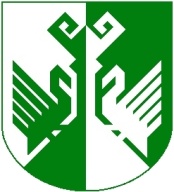 от 05 апреля  2018 года № 124О внесении изменений и дополнений в постановление администрации Сернурского района от 28 апреля 2011 года № 208 «О проведении эвакуационных мероприятий на территории Сернурского муниципального района в военное время, а также планирования эвакуации населения в чрезвычайных ситуациях природного и техногенного характера»  Администрация муниципального образования «Сернурский муниципальный район» постановляет:1. Внести в постановление администрации Сернурского района  от 28 апреля 2011 года № 208 «О проведении эвакуационных мероприятий на территории Сернурского муниципального района в военное время, а также планирования эвакуации населения в чрезвычайных ситуациях природного и техногенного характера» следующие изменения и дополнения:1) пункт 2 постановления изложить в следующей редакции «Назначить председателем эвакуационной комиссии Сернурского муниципального района заместителя главы администрации по социальным вопросам Ямбаршеву Н. М.»;2) перечень должностных лиц администрации Сернурского муниципального района и организаций, входящих в состав эвакуационной комиссии Сернурского муниципального района, утвержденный постановлением администрации Сернурского муниципального района от 28.04.2011 № 208 изложить в новой редакции.3) состав эвакуационной комиссии Сернурского муниципального района, утвержденный постановлением администрации Сернурского муниципального района от 28.04.2011 № 208 изложить в новой редакции.2. Настоящее постановление вступает в силу со дня его подписания.3. Контроль за исполнением настоящего постановления оставляю за собой.Шубина О.И.9-81-85СОГЛАСОВАНОПЕРЕЧЕНЬ должностных лиц администрации Сернурского муниципального района и организаций, входящих в состав эвакуационной комиссии Сернурского муниципального района                                 1. Руководство эвакуационной комиссииСернурского муниципального района:	председатель эвакуационной комиссии —  заместитель главы администрации Сернурского муниципального района по социальным вопросам;	заместитель председателя эвакуационной комиссии — руководитель организационно-правового отдела  и кадров администрации Сернурского муниципального района;	секретарь эвакуационной комиссии — консультант комиссии по делам несовершеннолетних и защите их прав администрации Сернурского муниципального района.2. Группа оповещения, связи и информирования:	старший группы — инженер-куратор ЛТЦ п. Сернур ПАО «Ростелеком» (по согласованию);	член группы — заместитель главы администрации МО «Городское  поселение Сернур» (по согласованию).3. Группа эвакуации населения	старший группы — директор ГУ РМЭ «Комплексный центр социального облуживания населения в Сернурском районе»;	член группы — начальник отделения (подготовки, призыва и набора граждан на военную службу  по призыву)  отдела ВК РМЭ по Сернурскому  район (по согласованию);	член группы — начальник  ОВМ МО МВД России «Сернурский» (по согласованию).4. Группа первоочередного жизнеобеспечения эваконаселения	старший группы — консультант отдела экономики администрации  Сернурского муниципального района;	член группы — заместитель главного врача  МУЗ «Сернурская центральная районная больница РМЭ» (по согласованию);	член группы — директор общепита Сернурского РайПО (по согласованию).5. Группа организации приема и  размещения эваконаселения	старший группы — заместитель руководителя МУ «Отдел образования и по делам молодежи администрации МО «Сернурский муниципальный район»;	член группы — начальник отделения участковых уполномоченных полиции и по делам несовершеннолетних МО МВД России «Сернурский»  (по согласованию).6. Группа дорожного и транспортного обеспечения	старший группы — директор МОУ «Сернурская средняя школа № 1»; директор МОУ «Сернурская средняя школа № 2»	член группы — главный инженер Сернурского филиала АО «Марий Эл Дорстрай» (по согласованию);	член группы —  начальник отделения МО МВД России «Сернурский» (по согласованию).СОСТАВпостоянно действующей эвакуационной комиссииСернурского муниципального района(по состоянию на 1 апреля 2018 года) 1. Руководство эвакуационной комиссииСернурского муниципального района:	председатель эвакуационной комиссии —  Ямбаршева Н. М., заместитель главы администрации Сернурского муниципального района по социальным вопросам;	заместитель председателя эвакуационной комиссии — Садовина С. Э,, руководитель организационно – правовой работы и кадров  администрации Сернурского муниципального района;	секретарь эвакуационной комиссии — Шубина О. И., консультант  комиссии по делам несовершеннолетних и защите их прав администрации МО «Сернурский муниципальный район».2. Группа оповещения, связи и информирования:	старший группы — Лоскутов О. Н.,  инженер-куратор ЛТЦ п. Сернур ПАО «Ростелеком» (по согласованию);	член группы — Полянина Е. М. , заместитель главы администрации МО «Городское поселение Сернур» (по согласованию).3. Группа эвакуации населения:	старший группы — Корякина Л.В., директор ГУ РМЭ «Комплексный центр социального облуживания населения в Сернурском районе»;	член группы — Попова Н. П., начальник отделения (подготовки, призыва и набора граждан на военную службу  по призыву)  отдела ВК РМЭ по Сернурскому  район (по согласованию);	член группы — Загоскин С.Г., начальник ОВМ МО МВД России «Сернурский» (по согласованию).4. Группа первоочередного жизнеобеспечения эваконаселения	старший группы — Макарова И. В.,  консультант отдела экономики администрации  Сернурского муниципального района; 	член группы — Патрушев В.Г, заместитель главного врача  МУЗ «Сернурская центральная районная больница РМЭ» (по согласованию);	член группы — Мошкина И. Н., директор общепита Сернурского РайПО (по согласованию).5. Группа организации приема и  размещения эваконаселения	старший группы — Мустаева С. Г., заместитель руководителя МУ «Отдел образования и по делам молодежи администрации МО «Сернурский муниципальный район»;	член группы — Охотников И. О, и.о. начальника отдела  участковых уполномоченных полиции и по делам несовершеннолетних МО МВД России «Сернурский»  (по согласованию).6. Группа дорожного и транспортного обеспечения	старший группы — Заболотских И. А.; директор МОУ «Сернурская средняя школа № 1»         член группы – Конаков А. П. - директор МОУ «Сернурская средняя школа № 2»   	член группы — Шабалин Л.А., главный инженер Сернурского филиала АО «Марий Эл Дорстрай» (по согласованию);	член группы — Антонов А. С., начальник отделения ГИБДД МО МВД России «Сернурский» (по согласованию).ШЕРНУРМУНИЦИПАЛЬНЫЙ  РАЙОНЫНАДМИНИСТРАЦИЙЖЕАДМИНИСТРАЦИЯ СЕРНУРСКОГО МУНИЦИПАЛЬНОГО РАЙОНАПУНЧАЛПОСТАНОВЛЕНИЕГлава администрацииСернурскогомуниципального районаС. АдигановЗаместитель главы администрации по социальным вопросамН.М. ЯмбаршеваРуководитель отдела организационно-правовой работы и кадровС.Э. Садовина